FESTIVAL FOTOGRÁFICO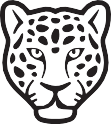 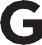 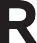 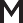 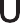 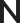 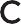 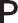 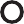 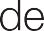 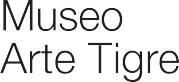 DE INVIERNO: “MICROMUNDOS”- PARA NIÑOS Y ADOLESCENTES -AUTORIZACION DE USO DE IMAGENDeclaro que autorizo al Museo de Arte Tigre (Municipio de Tigre), a que utilice total o parcial- mente mi imagen, mi voz y/o reacciones, a fin de que la misma sea divulgada y/o incorporada con fines publicitarios institucionales en medios de comunicación audiovisuales, radiales, gráfi- cos, internet, vía pública y/o cualquier otro soporte conforme el plan de medios, siendo asimis- mo posible dicha utilización en el marco de otras operaciones de interés público que se generen en lo sucesivo en el área de prensa y comunicación.En tal sentido autorizo a Museo de Arte Tigre (Municipio de Tigre), a que, durante la emisión de la difusión institucional, incluya y edite la imagen, y ejecute todo otro acto encaminado a la divulgación del contenido, sin restricciones ni límites temporales, así como de medios para su reproducción y/o transmisión.Dejo expresa constancia que por medio del presente documento cedo de manera gratuita, únicamente a Museo de Arte Tigre (Municipio de Tigre), el derecho a divulgar mi Imagen en los términos del presente.FIRMA DEL AUTORIZANTE	ACLARACIÓNDNILUGAR Y FECHAEn caso de menores de edad completar los siguientes datos:FIRMA DEL PADRE O MADRE/TUTOR	ACLARACIÓNDNI	LUGAR Y FECHAMuseo de Arte Tigre | Paseo Victorica 972, Tigre | (11) 4512 4528 |infomuseo@tigre.gov.ar